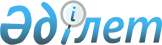 О внесении дополнений в постановление акимата от 5 февраля 2010 года № 63 "Об определении целевых групп населения и мер по содействию их занятости и социальной защите в 2010 году"Постановление акимата Узункольского района Костанайской области от 5 апреля 2010 года № 140. Зарегистрировано Управлением юстиции Узункольского района Костанайской области 7 мая 2010 года № 9-19-128

      В соответствии со статьями 5, 7 Закона Республики Казахстан "О занятости населения" от 23 января 2001 года, статьей 31 Закона Республики Казахстан "О местном государственном управлении и самоуправлении в Республике Казахстан" от 23 января 2001 года, статьей 28 Закона Республики Казахстан "О нормативных правовых актах" от 24 марта 1998 года, акимат Узункольского района ПОСТАНОВЛЯЕТ:



      1. Внести в постановление акимата "Об определении целевых групп населения и мер по содействию их занятости и социальной защите в 2010 году" от 5 февраля 2010 года № 63 (зарегистрировано в Реестре государственной регистрации нормативных правовых актов 9-19-122, опубликовано 25 марта 2010 года в газете "Нұрлы жол") следующие дополнения:



      пункт 1 дополнить подпунктами 14), 15), 16) следующего содержания:

      "14) безработные не работавшие три и более месяцев";

      "15) безработные старше пятидесяти лет";

      "16) лица ранее не работавшие".



      2. Настоящее постановление вводится в действие по истечении десяти календарных дней после дня его первого официального опубликования.      Аким Узункольского района                  А. Сейфуллин      СОГЛАСОВАНО:      Государственное учреждение

      "Отдел занятости и социальных

      Программ Узункольского района",

      начальник ______ Е. Кудабаев

      5 апреля 2010 года
					© 2012. РГП на ПХВ «Институт законодательства и правовой информации Республики Казахстан» Министерства юстиции Республики Казахстан
				